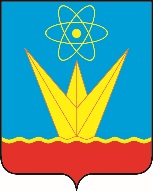 СОВЕТ ДЕПУТАТОВ ЗАТО ГОРОДА ЗЕЛЕНОГОРСКА  КРАСНОЯРСКОГО КРАЯПостоянная комиссия по бюджету, городскому хозяйству и перспективам развития городаул. Мира, д. 15,  г. Зеленогорск, Красноярский край, 663690Телефоны: (39169) 95-136, 95-142, факс (39169) 95-142e-mail: glava@admin.zelenogorsk.ruДополнительный вопрос в повестку Дата: 22.03.2022Время: 14:15					                                Место: ул. Мира 15, кабинет 412Председатель постоянной комиссии   по бюджету, городскому хозяйству и перспективам развития города                                            		             В.В. Терентьев№п/пВремяВопросы повесткиДокладчикПриглашенные12345Об утверждении Положения о порядке, размерах и сроках перечисления в местный бюджет части прибыли муниципальных унитарных предприятий, остающейся после уплаты налогов и иных обязательных платежейГлавный специалист отдела имущественных отношений Комитета по управлению имуществом Администрации ЗАТО г. Зеленогорска Осипова Ольга ВалентиновнаПриглашенных определяет докладчик